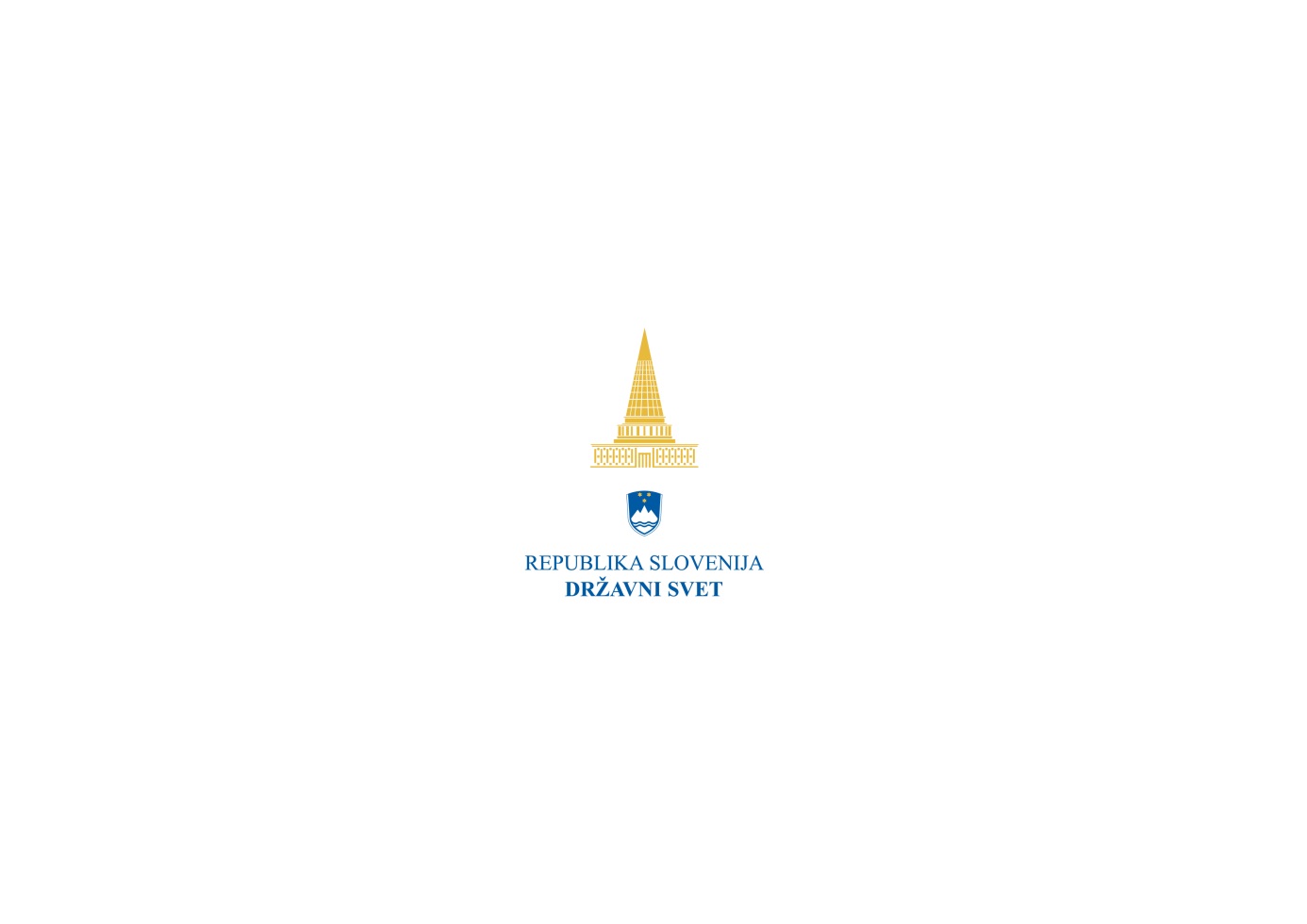 PLAKETEdržavnega sveta republike slovenijenajzaslužnejšim društvenim delavcem – prostovoljcem PREDLOG ZA LETO 2017ORGANIZACIJA PREDLAGATELJICA ORGANIZACIJA PREDLAGATELJICA ORGANIZACIJA PREDLAGATELJICA ORGANIZACIJA PREDLAGATELJICA ORGANIZACIJA PREDLAGATELJICA ORGANIZACIJA PREDLAGATELJICA ORGANIZACIJA PREDLAGATELJICA ORGANIZACIJA PREDLAGATELJICA NAZIV ORGANIZACIJE NAZIV ORGANIZACIJE NAZIV ORGANIZACIJE NASLOVNASLOVNASLOVODGOVORNA OSEBAODGOVORNA OSEBAODGOVORNA OSEBATELEFONE-NASLOVKANDIDAT/KANDIDATKAKANDIDAT/KANDIDATKAKANDIDAT/KANDIDATKAKANDIDAT/KANDIDATKAKANDIDAT/KANDIDATKAKANDIDAT/KANDIDATKAKANDIDAT/KANDIDATKAKANDIDAT/KANDIDATKAIME IN PRIIMEK IME IN PRIIMEK NASLOVNASLOVE-NASLOVE-NASLOVDATUM IN KRAJ ROJSTVADATUM IN KRAJ ROJSTVADATUM IN KRAJ ROJSTVADATUM IN KRAJ ROJSTVAŠTEVILO LET DEJAVNEGA PROSTOVOLJSKEGA DELA (štejejo samo leta dela izključno na področju, za katerega se predlaga prejem plakete)ŠTEVILO LET DEJAVNEGA PROSTOVOLJSKEGA DELA (štejejo samo leta dela izključno na področju, za katerega se predlaga prejem plakete)ŠTEVILO LET DEJAVNEGA PROSTOVOLJSKEGA DELA (štejejo samo leta dela izključno na področju, za katerega se predlaga prejem plakete)ŠTEVILO LET DEJAVNEGA PROSTOVOLJSKEGA DELA (štejejo samo leta dela izključno na področju, za katerega se predlaga prejem plakete)ŠTEVILO LET DEJAVNEGA PROSTOVOLJSKEGA DELA (štejejo samo leta dela izključno na področju, za katerega se predlaga prejem plakete)ŠTEVILO LET DEJAVNEGA PROSTOVOLJSKEGA DELA (štejejo samo leta dela izključno na področju, za katerega se predlaga prejem plakete)ŠTEVILO LET DEJAVNEGA PROSTOVOLJSKEGA DELA (štejejo samo leta dela izključno na področju, za katerega se predlaga prejem plakete)Ali je kandidat/-ka za navedeno prostovoljsko delo kdaj prejemal/-a plačilo?  DA  / NEČe da, v katerem obdobju? Od leta ________ do leta ________. Ali je kandidat/-ka za navedeno prostovoljsko delo kdaj prejemal/-a plačilo?  DA  / NEČe da, v katerem obdobju? Od leta ________ do leta ________. Ali je kandidat/-ka za navedeno prostovoljsko delo kdaj prejemal/-a plačilo?  DA  / NEČe da, v katerem obdobju? Od leta ________ do leta ________. Ali je kandidat/-ka za navedeno prostovoljsko delo kdaj prejemal/-a plačilo?  DA  / NEČe da, v katerem obdobju? Od leta ________ do leta ________. Ali je kandidat/-ka za navedeno prostovoljsko delo kdaj prejemal/-a plačilo?  DA  / NEČe da, v katerem obdobju? Od leta ________ do leta ________. Ali je kandidat/-ka za navedeno prostovoljsko delo kdaj prejemal/-a plačilo?  DA  / NEČe da, v katerem obdobju? Od leta ________ do leta ________. Ali je kandidat/-ka za navedeno prostovoljsko delo kdaj prejemal/-a plačilo?  DA  / NEČe da, v katerem obdobju? Od leta ________ do leta ________. Ali je kandidat/-ka za navedeno prostovoljsko delo kdaj prejemal/-a plačilo?  DA  / NEČe da, v katerem obdobju? Od leta ________ do leta ________. Kratka obrazložitev (največ 16 vrstic):Kratka obrazložitev (največ 16 vrstic):Kratka obrazložitev (največ 16 vrstic):Kratka obrazložitev (največ 16 vrstic):Kratka obrazložitev (največ 16 vrstic):Kratka obrazložitev (največ 16 vrstic):Kratka obrazložitev (največ 16 vrstic):Kratka obrazložitev (največ 16 vrstic):Kraj: Datum: ŽigŽigPodpis odgovorne osebe:Podpis odgovorne osebe: